Drogi uczniu klasy IV,postaraj się pracować samodzielnie. Czytaj uważnie polecenia. Masz sporo czasu, zadań nie jest dużo. Prześlij zdjęcie z wykonanym zadaniem na podanego przeze mnie maila. Pamiętaj jeśli się nudzisz sięgnij po książeczkę, czytaj codziennie chociaż mały fragment. Nie wychodź z domu, słuchaj rodziców. 😊W razie pytań zachęcam do kontaktuzadaniazpolskiego@onet.plZadanie na poniedziałek 11.05.2020Temat: Opowieść o „Piaście Kołodzieju”Wysłuchaj uważnie opowieści o „Piaście Kołodzieju”, skopiuj poniższy link, wklej w nowe okno wyszukiwarki .https://www.youtube.com/watch?v=kZa4Lk0-T9c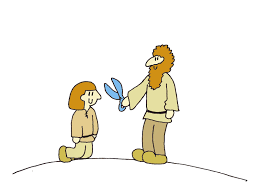 Zadanie na wtorek 12.05.2020Temat: Wydarzenia realistyczne i fantastyczne w opowieści o „Piaście Kołodzieju”Wydarzenia przedstawione w utworach literackich mogą być:realistyczne, inaczej prawdopodobne, czyli takie, które mogłyby zdarzyć się w rzeczywistości,fantastyczne, inaczej nieprawdopodobne, czyli takie, które nie mają miejsca w świecie rzeczywistym.Postacie w utworze, podobnie jak wydarzenia, mogą być realistyczne lub fantastyczne.  W oparciu o wysłuchaną opowieść, spróbuj wypisać, do zeszytu te  wydarzenia, które mogą być realistyczne, i te, które są fantastyczne. Możesz to zadanie wykonać za pomocą tabelki.  Zadanie na środę 13.05.2020Temat: W poszukiwaniu nowej ojczyznyWysłuchaj uważnie legendy „O Lechu, Czechu i Rusie”, skopiuj link i wklej w nowe okno wyszukiwarki.https://www.youtube.com/watch?v=drf1k3LQ1bM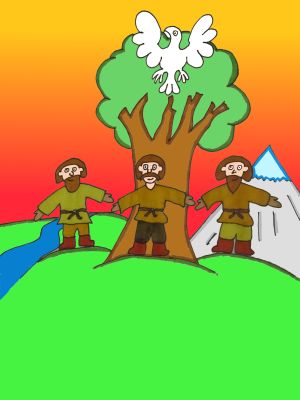 Zadanie na czwartek 14.05.2020Zapisz w zeszycie:Legenda to opowieść ludowa, zawierająca elementy realistyczne oraz fantastyczne. Dotyczy ona historycznych miejsc, osób lub zdarzeń. Tematem legend mogą być na przykład początki państw i miast.Zadanie na piątek 15.05.2020Zapisz w zeszycie co zadecydowało, że Lech i jego plemię postanowili pozostać w miejscu wybranym na odpoczynek. To zadanie jest na ocenę.Miłej pracy 😊Do RodzicówProszę Państwa,w związku z trudną sytuacją, w której się wszyscy znaleźliśmy, nasz bezpośredni kontakt jest niemożliwy. Na bieżąco wysyłam dzieciom lekcje, zadania do wykonania w domu. Staram się, żeby materiału nie było dużo i aby był przystępny, tak żeby poradzili sobie sami. Proszę, aby dziecko je wykonywało w miarę systematycznie. Proszę również o pomoc i współpracę z Państwa strony, sprawdzenie czy te zadania są wykonywane, zanotowane starannie w zeszycie, wysłuchanie wcześniej nauczonych tekstów. Zaangażowanie dzieci i prace, które wykonują w domu będą przeze mnie oceniane. W razie pytań proszę o kontakt e- mailowy zadaniazpolskiego@onet.plMonika SokołowskaWydarzenia realistyczneWydarzenia fantastyczne